Контрольная работа № 1по немецкому языкуВариант 1Was ist das? Напишите, что изображено на картинке.Пример:                                         Das ist eine Schere.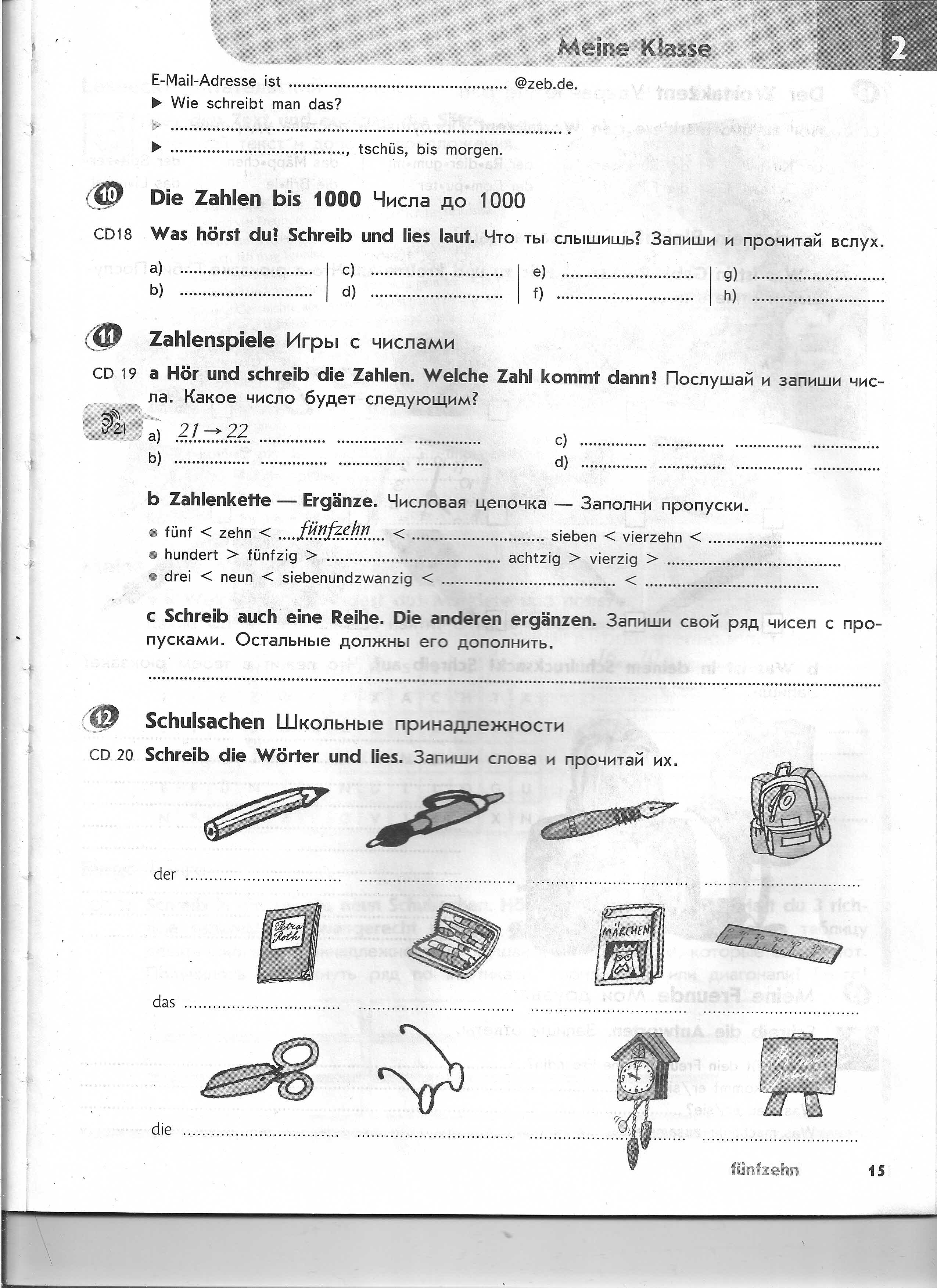  ……………………………….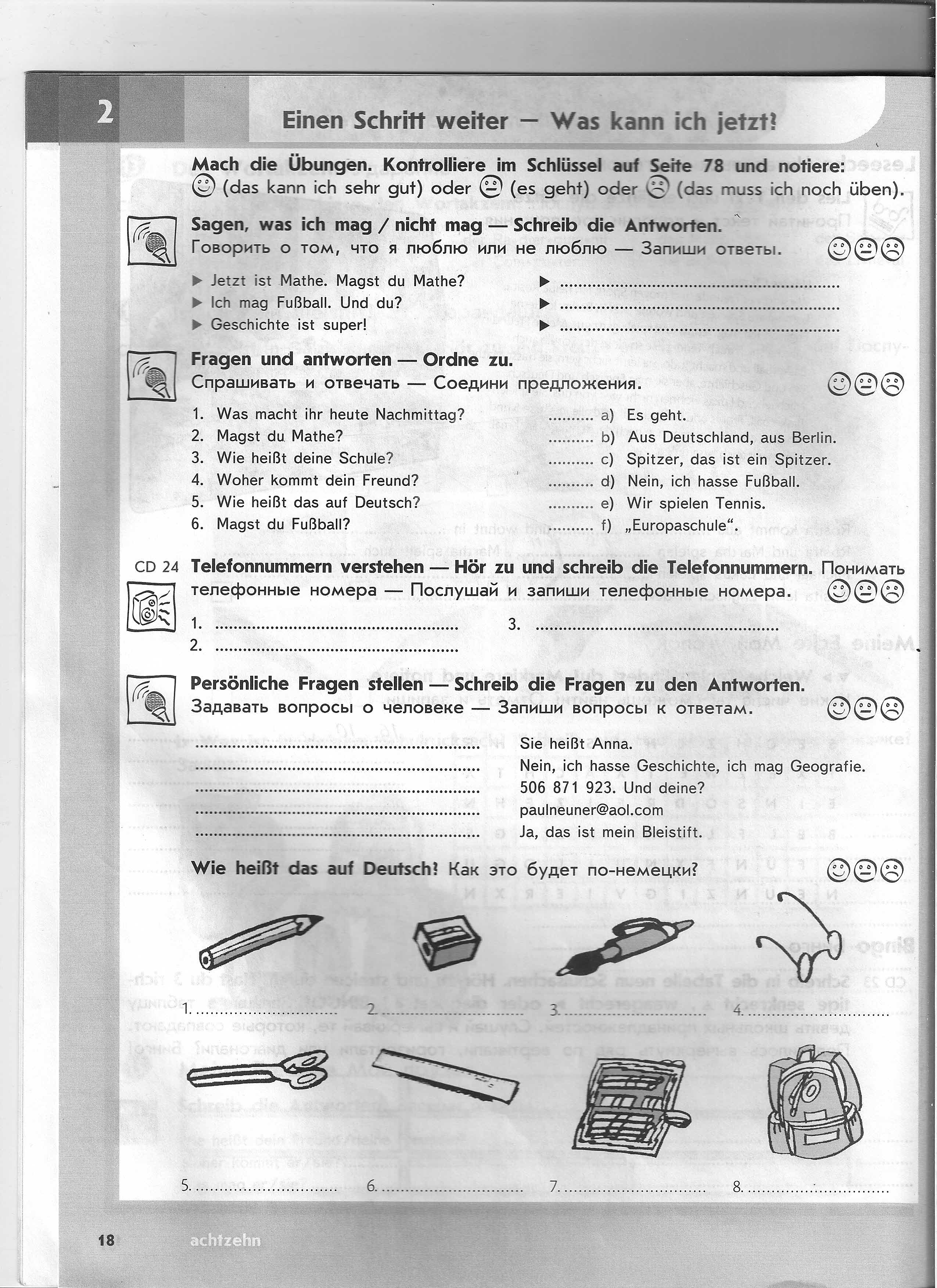      ………………………………...  …………………………..  …………………………… …………………………..Punkte: ……….. (maximale 10)Запишите реплики в правильном порядке, чтобы получился диалог.Ich bin Sarah. Ich bin aus München. Und du, woher kommst du?Hallo! Wie heißt du?Tschüs, Michael!Ich heiße Michael. Und du?Bis später, Sarah!Ich komme aus Köln.Punkte: ……….. (maximale 6)Соедините вопросы с подходящими к ним ответами.Wie heißt du?Woher kommst du?Wie geht’s?Was magst du?Was ist das?Ich heiße Nick.Aus Tschechien, aus Prag.Danke, sehr gut! Ich mag Kino und Musik.Ein Kuli.Punkte: ……….. (maximale 5)Запиши слова числами.sechs - ………….vierzehn - ………..dreiundachtzig - ………siebenunddreißig - ………..fünfundneunzig - ………..Punkte: ……….. (maximale 5)Дополните текст словами по смыслу.• wohne                • wohnt          • heiße           • heißt         • mag          • in         • Tennis           Hallo! Ich (1)_______ Iwan und (2)_________ in Jaroslawl. Das ist (3)_______ Russland. Ich (4)_________ Tennis und Basketball. Mein Freund (5)________ Sascha. Er (6) ________auch in Jaroslawl. Wir spielen (7)_________ zusammen.Punkte: ……….. (maximale 14)Контрольная работа № 1по немецкому языкуВариант 2Was ist das? Напишите, что изображено на картинке.Пример:Das ist eine Schere.  ..……………………….. ………………………… ……………………………    …………………………….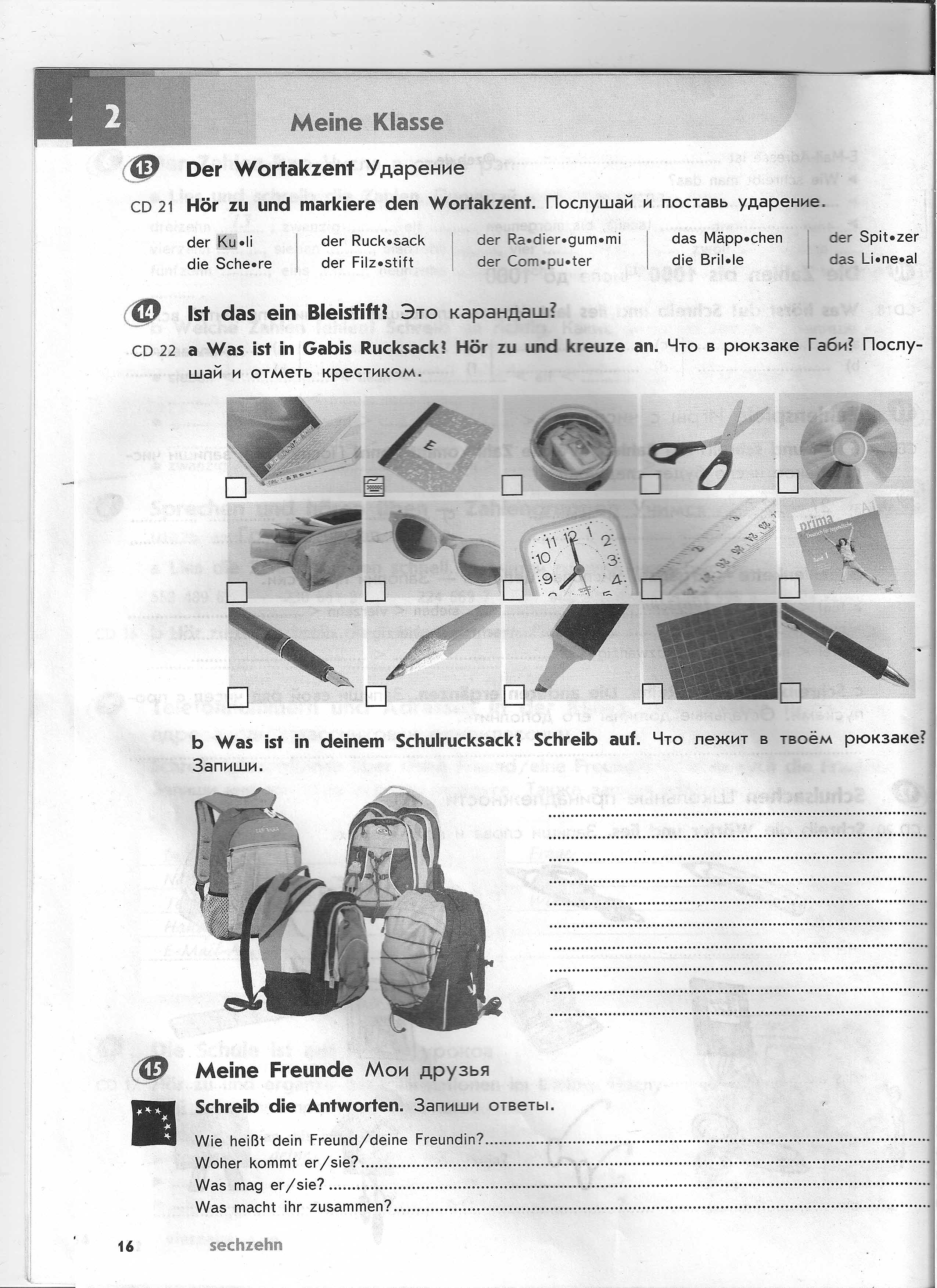   ……………………………….Punkte: ……….. (maximale 10)Запишите реплики в правильном порядке, чтобы получился диалог.Hallo, Sarah!Ich auch. Ich mag Judo und Radfahren.Cool!Super, und dir?Was magst du?Hallo, Michael, wie geht’s dir?Ich mag Sport. Und du?Punkte: ……….. (maximale 6)Соедините вопросы с подходящими к ним ответами.Wie geht’s?Wie heißt du?Was ist das?Wo wohnst du?Was magst du?Ich bin Anna.Ich wohne in Köln.Danke, super! Ich mag Schwimmen und Karate.Ein Buch.Punkte: ……….. (maximale 5)Запиши слова числами.neun - …..zwölf - ……neunundzwanzig - …….einundfünfzig - …….sechsundsiebzig - ……..Punkte: ……….. (maximale 5)Дополните текст словами по смыслу.• bin               • ist             • Volleyball             • wohne          • heißt                • mag             • mag                Hallo! Ich (1)_________ Wera und (2)_________ in Kirow. Das (3)_________ in Russland. Ich (4)____________ Kino und Musik. Meine Freundin (5)_______ Mascha. Sie (6)______ Sport. Wir spielen (7)__________ zusammen.Punkte: ……….. (maximale 14)